BOLESLAVSKÁ SOUKROMÁ STŘEDNÍ ODBORNÁ ŠKOLA  A  GYMNÁZIUM, s.r.o.,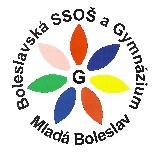 Viničná 463, 293 01 Mladá BoleslavFirma je zapsána u Městského soudu v Praze oddíl C, vložka 51477       IČ 251 21 367Tel/fax : 326 321 872		Web: www.bossmb.cz	Email: info@bossmb.cz ODBORNÝ VÝCVIKPORTFOLIO(VLASTNÍ FOTOGRAFIE)Obor vzdělávání: Kadeřník, kód: 69-51-H/01 Jméno a příjmení:   ….Školní rok: 2023 - 2026